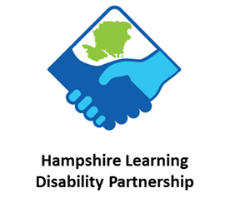 HAMPSHIRE LEARNING DISABILITY PARTNERSHIP MEETING      Wednesday 27 September 2023    10.00am to 12.30pm                                           On Teams Contact amanda.lee2@hants.gov.uk if you need help with Teams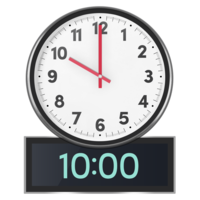 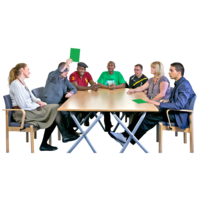 Welcome and rulesWelcomeRules of meetingApologiesWho we all are?Guests presentApproval of the last minutes & report on actions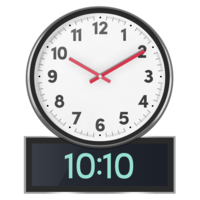 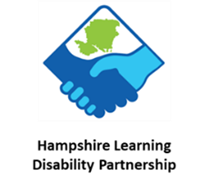 Update from working groups 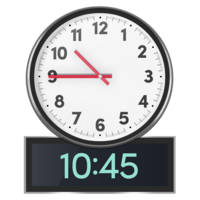 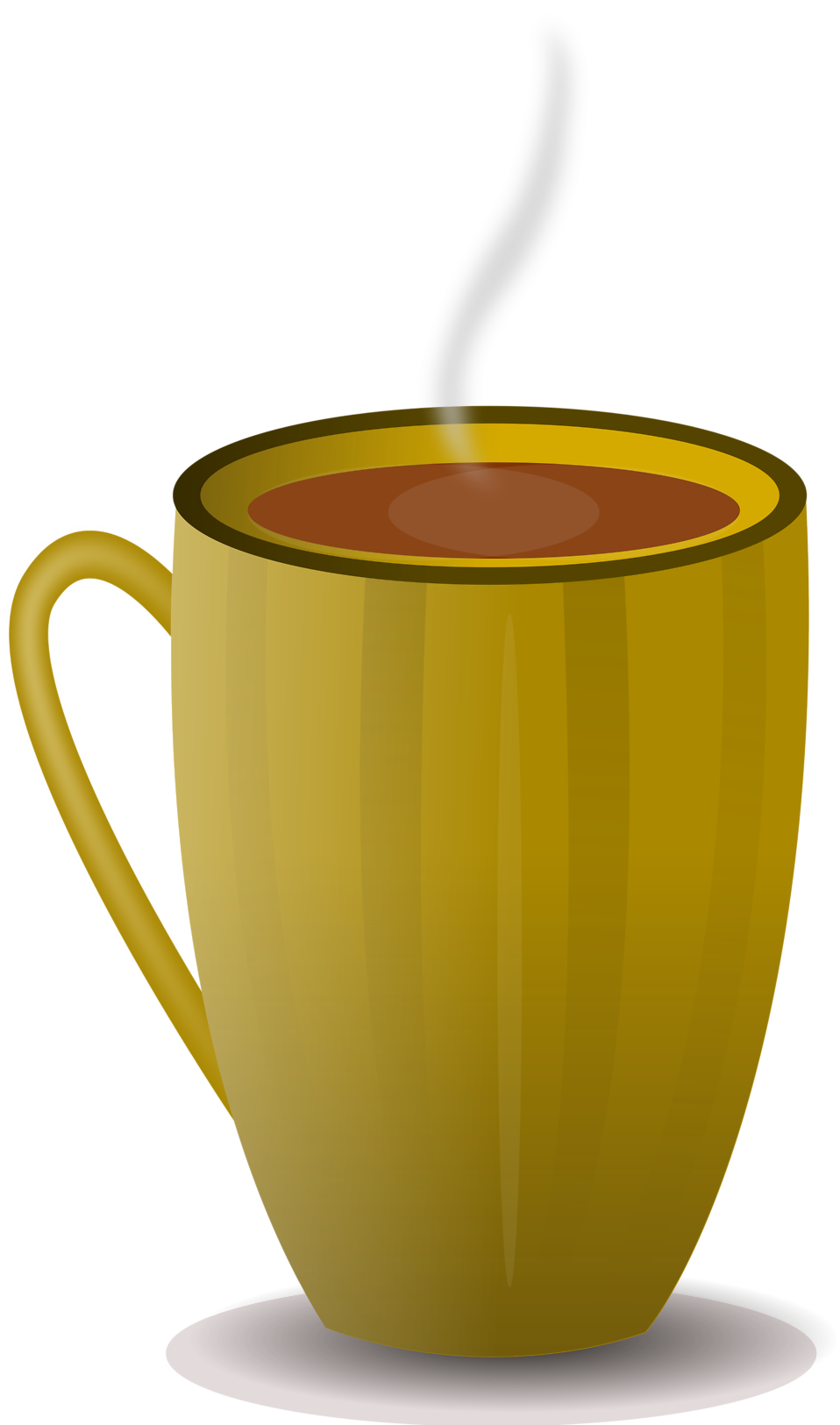 Break (20 mins)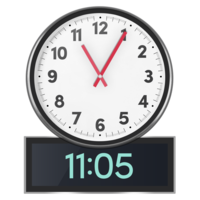 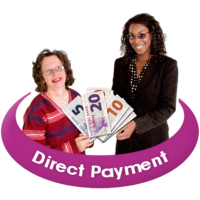 Update on Direct Payments How payments are made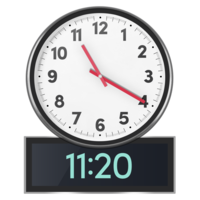 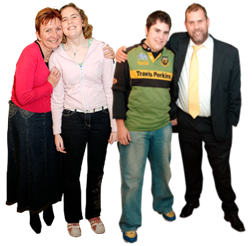 Update from Carers Group 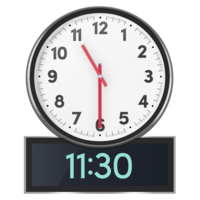 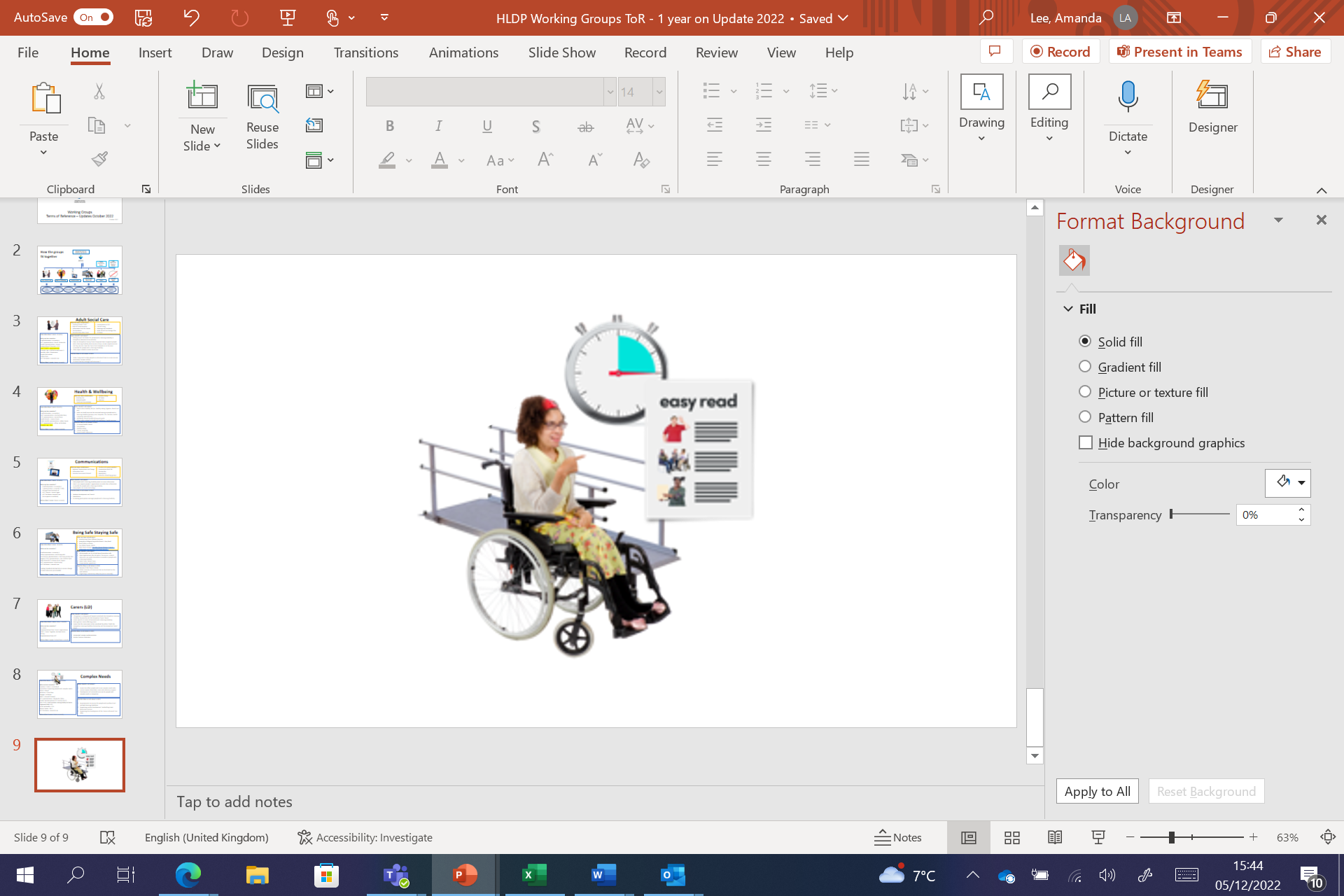 Update from Complex Needs Group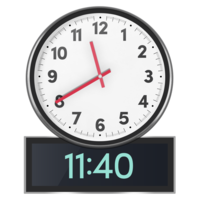 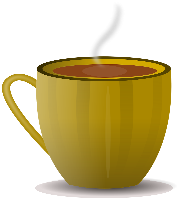 Break (20 mins)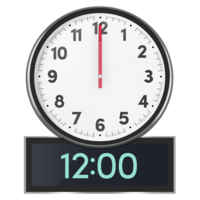 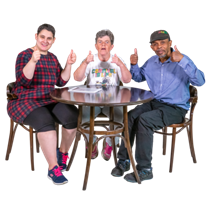 Discussion:New Direct Payment Support Services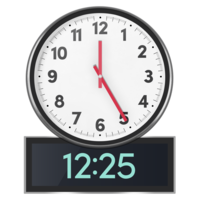 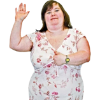 Anything Else?